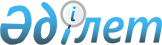 О внесении изменений в решение Астраханского районного маслихата от 26 декабря 2014 года № 5С-39-3 "О районном бюджете на 2015-2017 годы"Решение Астраханского районного маслихата Акмолинской области от 8 июня 2015 года № 5С-43-2. Зарегистрировано Департаментом юстиции Акмолинской области 12 июня 2015 года № 4829      Примечание РЦПИ.

      В тексте документа сохранена пунктуация и орфография оригинала.

      В соответствии со статьей 106 Бюджетного кодекса Республики Казахстан от 4 декабря 2008 года, подпунктом 1) пункта 1 статьи 6 Закона Республики Казахстан от 23 января 2001 года «О местном государственном управлении и самоуправлении в Республике Казахстан», Астраханский районный маслихат РЕШИЛ:



      1. Внести в решение Астраханского районного маслихата «О районном бюджете на 2015-2017 годы» от 26 декабря 2014 года № 5С-39-3 (зарегистрированное в Реестре государственной регистрации нормативных правовых актов № 4560, опубликовано 16 января 2015 года в районной газете «Маяк») следующие изменения:



      пункт 1 изложить в новой редакции:

      «1. Утвердить районный бюджет на 2015–2017 годы, согласно приложениям 1, 2 и 3 соответственно, в том числе на 2015 год в следующих объемах:



      1) доходы – 2429284,5 тысяч тенге, в том числе:

      налоговые поступления – 429192,0 тысяч тенге;

      неналоговые поступления – 3496,0 тысяч тенге;

      поступления от продажи основного капитала – 20900,0 тысяч тенге;

      поступления трансфертов – 1975696,5 тысяч тенге;



      2) затраты – 2490588,6 тысяч тенге;



      3) чистое бюджетное кредитование – 15340,0 тысяч тенге, в том числе:

      бюджетные кредиты – 23784,0 тысяч тенге;

      погашение бюджетных кредитов – 8444,0 тысяч тенге;



      4) сальдо по операциям с финансовыми активами – 26728,0 тысяч тенге:

      приобретение финансовых активов – 26728,0 тысяч тенге;

      поступления от продажи финансовых активов государства – 0,0 тысяч тенге;



      5) дефицит (профицит) бюджета – -103372,1 тысяч тенге;



      6) финансирование дефицита (использование профицита) бюджета – 103372,1 тысяч тенге.»;



      приложения 1, 4, 5, 6 к указанному решению изложить в новой редакции, согласно приложениям 1, 2, 3, 4 к настоящему решению.



      2. Настоящее решение вступает в силу со дня государственной регистрации в Департаменте юстиции Акмолинской области и вводится в действие с 1 января 2015 года.      Председатель сессии Астраханского

      районного маслихата                        Б.Избасаров      Секретарь Астраханского

      районного маслихата                        В.Собеский      СОГЛАСОВАНО      Аким Астраханского района                  Т.Ерсеитов

      08.06.2015

Приложение 1 к решению     

Астраханского районного маслихата

от 8 июня 2015 года № 5С-43-2  Приложение 1 к решению     

Астраханского районного маслихата

от 26 декабря 2014 года № 5С-39-3 Районный бюджет на 2015 год

Приложение 2 к решению     

Астраханского районного маслихата

от 8 июня 2015 года № 5С-43-2  Приложение 4 к решению     

Астраханского районного маслихата

от 26 декабря 2014 года № 5С-39-3 Целевые трансферты и бюджетные кредиты из республиканского бюджета на 2015 год

Приложение 3 к решению     

Астраханского районного маслихата

от 8 июня 2015 года № 5С-43-2  Приложение 5 к решению      

Астраханского районного маслихата

от 26 декабря 2014 года № 5С-39-3 Целевые трансферты из областного бюджета на 2015 год

Приложение 4 к решению      

Астраханского районного маслихата

от 8 июня 2015 года № 5С-43-2   Приложение 6 к решению      

Астраханского районного маслихата

от 26 декабря 2014 года № 5С-39-3 Бюджетные программы села, сельских округов на 2015 год
					© 2012. РГП на ПХВ «Институт законодательства и правовой информации Республики Казахстан» Министерства юстиции Республики Казахстан
				КатегорияКатегорияКатегорияКатегорияСумма,  тысяч тенгеКлассКлассКлассСумма,  тысяч тенгеПодклассПодклассСумма,  тысяч тенгеНаименованиеСумма,  тысяч тенгеI. ДОХОДЫ2429284,51Налоговые поступления42919201Подоходный налог252002Индивидуальный подоходный налог2520003Социальный налог1698701Социальный налог16987004Налоги на собственность2167201Налоги на имущество1725273Земельный налог49684Налог на транспортные средства316505Единый земельный налог757505Внутренние налоги на товары, работы и услуги137072Акцизы40803Поступления за использование природных и других ресурсов42874Сборы за ведение предпринимательской и профессиональной деятельности534008Обязательные платежи, взимаемые за совершение юридически значимых действий и (или) выдачу документов уполномоченными на то государственными органами или должностными лицами36951Государственная пошлина36952Неналоговые поступления349601Доходы от государственной собственности24965Доходы от аренды имущества, находящегося в государственной собственности24887Вознаграждения по кредитам, выданным из государственного бюджета806Прочие неналоговые поступления10001Прочие неналоговые поступления10003Поступления от продажи основного капитала2090001Продажа государственного имущества, закрепленного за государственными учреждениями9001Продажа государственного имущества, закрепленного за государственными учреждениями90003Продажа земли и нематериальных активов200001Продажа земли200004Поступления трансфертов1975696,502Трансферты из вышестоящих органов государственного управления1975696,52Трансферты из областного бюджета1975696,5Функциональная группаФункциональная группаФункциональная группаФункциональная группаСуммаАдминистратор бюджетных программАдминистратор бюджетных программАдминистратор бюджетных программСуммаБюджетная программаБюджетная программаСуммаНаименованиеСуммаII. ЗАТРАТЫ2490588,61Государственные услуги общего характера240591,2112Аппарат маслихата района (города областного значения)14931,2001Услуги по обеспечению деятельности маслихата района (города областного значения)14644,2003Капитальные расходы государственного органа287,0122Аппарат акима района (города областного значения)63319,0001Услуги по обеспечению деятельности акима района (города областного значения)63232,003Капитальные расходы государственного органа87,0123Аппарат акима района в городе, города районного значения, поселка, села, сельского округа122788,9001Услуги по обеспечению деятельности акима района в городе, города районного значения, поселка, сел, сельского округа122129,9022Капитальные расходы государственного органа659,0458Отдел жилищно-коммунального хозяйства, пассажирского транспорта и автомобильных дорог района (города областного значения)8770,2001Услуги по реализации государственной политики на местном уровне в области жилищно-коммунального хозяйства, пассажирского транспорта и автомобильных дорог8483,2013Капитальные расходы государственного органа287,0459Отдел экономики и финансов района (города областного значения)23724,6001Услуги по реализации государственной политики в области формирования и развития экономической политики, государственного планирования, исполнения бюджета и управления коммунальной собственностью района (города областного значения)21827,6003Проведение оценки имущества в целях налогообложения700,0010Приватизация, управление коммунальным имуществом, постприватизационная деятельность и регулирование споров, связанных с этим1177,0028Приобретение имущества в коммунальную собственность20,0494Отдел предпринимательства и промышленности района (города областного значения)7057,3001Услуги по реализации государственной политики на местном уровне в области развития предпринимательства и промышленности6698,3003Капитальные расходы государственного органа359,02Оборона4418,0122Аппарат акима района (города областного значения)4418,0005Мероприятия в рамках исполнения всеобщей воинской обязанности1318,0006Предупреждение и ликвидация чрезвычайных ситуаций масштаба района (города областного значения)3000,0007Мероприятия по профилактике и тушению степных пожаров районного (городского) масштаба, а также пожаров в населенных пунктах, в которых не созданы органы государственной противопожарной службы100,04Образование1735148,0464Отдел образования района (города областного значения)1718011,5001Услуги по реализации государственной политики на местном уровне в области образования13805,7003Общеобразовательное обучение1171087,8005Приобретение и доставка учебников, учебно-методических комплексов для государственных учреждений образования района (города областного значения)17960,0006Дополнительное образование для детей20781,0009Обеспечение деятельности организаций дошкольного воспитания и обучения71915,5012Капитальные расходы государственного органа87,0015Ежемесячные выплаты денежных средств опекунам (попечителям) на содержание ребенка - сироты (детей-сирот), и ребенка (детей), оставшегося без попечения родителей13922,0022Выплата единовременных денежных средств казахстанским гражданам, усыновившим (удочерившим) ребенка (детей)-сироту и ребенка (детей), оставшегося без попечения родителей597,0040Реализация государственного образовательного заказа в дошкольных организациях образования68514,0067Капитальные расходы подведомственных государственных учреждений и организаций339341,5465Отдел физической культуры и спорта района (города областного значения)15591,0017Дополнительное образование для детей и юношества по спорту15591,0472Отдел строительства, архитектуры и градостроительства района (города областного значения)1545,6037Строительство и реконструкция объектов образования1545,66Социальная помощь и социальное обеспечение97638,4123Аппарат акима района в городе, города районного значения, поселка, села, сельского округа16970,5003Оказание социальной помощи нуждающимся гражданам на дому16970,5451Отдел занятости и социальных программ района (города областного значения)79180,9001Услуги по реализации государственной политики на местном уровне в области обеспечения занятости и реализации социальных программ для населения17828,8002Программа занятости12258,0005Государственная адресная социальная помощь210,0006Оказание жилищной помощи1500,0007Социальная помощь отдельным категориям нуждающихся граждан по решениям местных представительных органов8546,6010Материальное обеспечение детей-инвалидов, воспитывающихся и обучающихся на дому333,0011Оплата услуг по зачислению, выплате и доставке пособий и других социальных выплат318,0016Государственные пособия на детей до 18 лет2500,0017Обеспечение нуждающихся инвалидов обязательными гигиеническими средствами и предоставление услуг специалистами жестового языка, индивидуальными помощниками в соответствии с индивидуальной программой реабилитации инвалида5408,5021Капитальные расходы государственного органа159,0025Внедрение обусловленной денежной помощи по проекту Орлеу12719,0050Реализация Плана мероприятий по обеспечению прав и улучшению качества жизни инвалидов2880,0052Проведение мероприятий, посвященных семидесятилетию Победы в Великой Отечественной войне14520,0458Отдел жилищно-коммунального хозяйства, пассажирского транспорта и автомобильных дорог района (города областного значения)214,0050Реализация Плана мероприятий по обеспечению прав и улучшению качества жизни инвалидов214,0464Отдел образования района (города областного значения)1273,0030Содержание ребенка (детей), переданного патронатным воспитателям1273,07Жилищно-коммунальное хозяйство91151,6123Аппарат акима района в городе, города районного значения, поселка, села, сельского округа29301,5008Освещение улиц населенных пунктов9851,5009Обеспечение санитарии населенных пунктов1130,0010Содержание мест захоронений и погребение безродных5820,0011Благоустройство и озеленение населенных пунктов12500,0455Отдел культуры и развития языков района (города областного значения)830,0024Ремонт объектов в рамках развития городов и сельских населенных пунктов по Дорожной карте занятости 2020830,0458Отдел жилищно-коммунального хозяйства, пассажирского транспорта и автомобильных дорог района (города областного значения)30100,0012Функционирование системы водоснабжения и водоотведения600,0026Организация эксплуатации тепловых сетей, находящихся в коммунальной собственности районов (городов областного значения)25500,0028Развитие коммунального хозяйства4000,0464Отдел образования района (города областного значения)1394,5026Ремонт объектов в рамках развития городов и сельских населенных пунктов по Дорожной карте занятости 20201394,5472Отдел строительства, архитектуры и градостроительства района (города областного значения)29525,6005Развитие коммунального хозяйства29467,6058Развитие системы водоснабжения и водоотведения в сельских населенных пунктах58,08Культура, спорт, туризм и информационное пространство104191,5455Отдел культуры и развития языков района (города областного значения)74779,4001Услуги по реализации государственной политики на местном уровне в области развития языков и культуры3015,7003Поддержка культурно-досуговой работы41986,0006Функционирование районных (городских) библиотек18312,0007Развитие государственного языка и других языков народа Казахстана5418,7010Капитальные расходы государственного органа87,0032Капитальные расходы подведомственных государственных учреждений и организаций5960,0456Отдел внутренней политики района (города областного значения)15699,5001Услуги по реализации государственной политики на местном уровне в области информации, укрепления государственности и формирования социального оптимизма граждан6562,1002Услуги по проведению государственной информационной политики4999,0003Реализация мероприятий в сфере молодежной политики3259,4006Капитальные расходы государственного органа337,0032Капитальные расходы подведомственных государственных учреждений и организаций542,0465Отдел физической культуры и спорта района (города областного значения)11360,6001Услуги по реализации государственной политики на местном уровне в сфере физической культуры и спорта5369,6004Капитальные расходы государственного органа159,0006Проведение спортивных соревнований на районном (города областного значения) уровне2894,0007Подготовка и участие членов сборных команд района (города областного значения) по различным видам спорта на областных спортивных соревнованиях2938,0472Отдел строительства, архитектуры и градостроительства района (города областного значения)2352,0008Развитие объектов спорта2352,010Сельское, водное, лесное, рыбное хозяйство, особо охраняемые природные территории, охрана окружающей среды и животного мира, земельные отношения95824,2459Отдел экономики и финансов района (города областного значения)6968,0099Реализация мер по оказанию социальной поддержки специалистов6968,0462Отдел сельского хозяйства района (города областного значения)10996,9001Услуги по реализации государственной политики на местном уровне в сфере сельского хозяйства10909,9006Капитальные расходы государственного органа87,0463Отдел земельных отношений района (города областного значения)10722,6001Услуги по реализации государственной политики в области регулирования земельных отношений на территории района (города областного значения)10635,6007Капитальные расходы государственного органа87,0473Отдел ветеринарии района (города областного значения)67136,7001Услуги по реализации государственной политики на местном уровне в сфере ветеринарии9259,7003Капитальные расходы государственного органа87,0007Организация отлова и уничтожения бродячих собак и кошек710,0008Возмещение владельцам стоимости изымаемых и уничтожаемых больных животных, продуктов и сырья животного происхождения503,0010Проведение мероприятий по идентификации сельскохозяйственных животных1125,0011Проведение противоэпизоотических мероприятий55452,011Промышленность, архитектурная, градостроительная и строительная деятельность8858,7472Отдел строительства, архитектуры и градостроительства района (города областного значения)8858,7001Услуги по реализации государственной политики в области строительства, архитектуры и градостроительства на местном уровне8699,7015Капитальные расходы государственного органа159,012Транспорт и коммуникации64900,0123Аппарат акима района в городе, города районного значения, поселка, села, сельского округа1900,0013Обеспечение функционирования автомобильных дорог в городах районного значения, поселках, селах, сельских округах1900,0458Отдел жилищно-коммунального хозяйства, пассажирского транспорта и автомобильных дорог района (города областного значения)63000,0023Обеспечение функционирования автомобильных дорог60000,0045Капитальный и средний ремонт автомобильных дорог районного значения и улиц населенных пунктов3000,013Прочие32301,0123Аппарат акима района в городе, города районного значения, поселка, села, сельского округа23231,0040Реализация мер по содействию экономическому развитию регионов в рамках Программы "Развитие регионов"23231,0459Отдел экономики и финансов района (города областного значения)9070,0012Резерв местного исполнительного органа района (города областного значения)9070,014Обслуживание долга8,0459Отдел экономики и финансов района (города областного значения)8,0021Обслуживание долга местных исполнительных органов по выплате вознаграждений и иных платежей по займам из областного бюджета8,015Трансферты15557,9459Отдел экономики и финансов района (города областного значения)15557,9006Возврат неиспользованных (недоиспользованных) целевых трансфертов15557,9III. Чистое бюджетное кредитование15340,0Бюджетные кредиты23784,010Сельское, водное, лесное, рыбное хозяйство, особо охраняемые природные территории, охрана окружающей среды и животного мира, земельные отношения23784,0459Отдел экономики и финансов района (города областного значения)23784,0018Бюджетные кредиты для реализации мер социальной поддержки специалистов23784,0Погашение бюджетных кредитов8444,05Погашение бюджетных кредитов8444,01Погашение бюджетных кредитов8444,01Погашение бюджетных кредитов, выданных из государственного бюджета8444,0IV. Сальдо по операциям с финансовыми активами26728,0Приобретение финансовых активов26728,013Прочие26728,0458Отдел жилищно-коммунального хозяйства, пассажирского транспорта и автомобильных дорог района (города областного значения)26728,0065Формирование или увеличение уставного капитала юридических лиц26728,0Поступления от продажи финансовых активов государства0,0V. Дефицит (профицит) бюджета-103372,1VI. Финансирование дефицита (использование профицита) бюджета103372,1НаименованиеСумма, тысяч тенгеВСЕГО251793,0Целевые текущие трансферты228009,0в том числеАппарат маслихата района (города областного значения)69,2На выплату ежемесячной надбавки за особые условия труда к должностным окладам работников государственных учреждений, не являющихся государственными служащими, а также работников государственных казенных предприятий, финансируемых из местных бюджетов69,2Аппарат акима района (города областного значения)546,0На выплату ежемесячной надбавки за особые условия труда к должностным окладам работников государственных учреждений, не являющихся государственными служащими, а также работников государственных казенных предприятий, финансируемых из местных бюджетов546,0Аппарат акима района в городе, города районного значения, поселка, села, сельского округа3359,6На выплату ежемесячной надбавки за особые условия труда к должностным окладам работников государственных учреждений, не являющихся государственными служащими, а также работников государственных казенных предприятий, финансируемых из местных бюджетов3359,6Отдел занятости и социальных программ района (города областного значения)26786,3На внедрение обусловленной денежной помощи по проекту Өрлеу11925,0На выплату ежемесячной надбавки за особые условия труда к должностным окладам работников государственных учреждений, не являющихся государственными служащими, а также работников государственных казенных предприятий, финансируемых из местных бюджетов323,3На увеличение норм обеспечения инвалидов обязательными гигиеническими средствами2880,0На проведение мероприятий, посвященных семидесятилетию Победы в Великой Отечественной войне10620,0На увеличение штатной численности местных исполнительных органов по регистрации актов гражданского состояния1038,0Отдел культуры и развития языков района (города областного значения)4120,0На выплату ежемесячной надбавки за особые условия труда к должностным окладам работников государственных учреждений, не являющихся государственными служащими, а также работников государственных казенных предприятий, финансируемых из местных бюджетов4120,0Отдел внутренней политики района (города областного значения)276,5На выплату ежемесячной надбавки за особые условия труда к должностным окладам работников государственных учреждений, не являющихся государственными служащими, а также работников государственных казенных предприятий, финансируемых из местных бюджетов276,5Отдел жилищно-коммунального хозяйства, пассажирского транспорта и автомобильных дорог района (города областного значения)296,2На установку дорожных знаков и указателей в местах расположения организаций, ориентированных на обслуживание инвалидов214,0На выплату ежемесячной надбавки за особые условия труда к должностным окладам работников государственных учреждений, не являющихся государственными служащими, а также работников государственных казенных предприятий, финансируемых из местных бюджетов82,2Отдел экономики и финансов района (города областного значения)116,0На выплату ежемесячной надбавки за особые условия труда к должностным окладам работников государственных учреждений, не являющихся государственными служащими, а также работников государственных казенных предприятий, финансируемых из местных бюджетов116,0Отдел сельского хозяйства района (города областного значения)1215,9На выплату ежемесячной надбавки за особые условия труда к должностным окладам работников государственных учреждений, не являющихся государственными служащими, а также работников государственных казенных предприятий, финансируемых из местных бюджетов122,9На увеличение штатной численности местных исполнительных органов в области сельского хозяйства1093,0Отдел земельных отношений района (города областного значения)82,6На выплату ежемесячной надбавки за особые условия труда к должностным окладам работников государственных учреждений, не являющихся государственными служащими, а также работников государственных казенных предприятий, финансируемых из местных бюджетов82,6Отдел образования района (города областного значения)186914,4На реализацию государственного образовательного заказа в дошкольных организациях образования68514,0На повышение оплаты учителям, прошедшим повышение квалификации по трехуровневой системе35210,0На выплату ежемесячной надбавки за особые условия труда к должностным окладам работников государственных учреждений, не являющихся государственными служащими, а также работников государственных казенных предприятий, финансируемых из местных бюджетов83190,4Отдел физической культуры и спорта района (города областного значения)775,6На выплату ежемесячной надбавки за особые условия труда к должностным окладам работников государственных учреждений, не являющихся государственными служащими, а также работников государственных казенных предприятий, финансируемых из местных бюджетов775,6Отдел строительства, архитектуры и градостроительства района (города областного значения)42,7На выплату ежемесячной надбавки за особые условия труда к должностным окладам работников государственных учреждений, не являющихся государственными служащими, а также работников государственных казенных предприятий, финансируемых из местных бюджетов42,7Отдел ветеринарии района (города областного значения)3312,7На выплату ежемесячной надбавки за особые условия труда к должностным окладам работников государственных учреждений, не являющихся государственными служащими, а также работников государственных казенных предприятий, финансируемых из местных бюджетов45,7На увеличение штатной численности местных исполнительных органов в области ветеринарии3267,0Отдел предпринимательства и промышленности района (города областного значения)95,3На выплату ежемесячной надбавки за особые условия труда к должностным окладам работников государственных учреждений, не являющихся государственными служащими, а также работников государственных казенных предприятий, финансируемых из местных бюджетов95,3Бюджетные кредиты23784,0Отдел экономики и финансов района (города областного значения)23784,0Бюджетные кредиты для реализации мер социальной поддержки специалистов социальной сферы сельских населенных пунктов23784,0НаименованиеСумма, тысяч тенгеВСЕГО471124,5Целевые текущие трансферты441656,9в том числеАппарат акима района в городе, города районного значения, поселка, села, сельского округа4500,0На благоустройство населенных пунктов4500,0Отдел образования района (города областного значения)302833,9На капитальные расходы объектов образования298438,9На содержание ребенка (детей), переданного патронатным воспитателям1273,0На оснащение электронными учебниками в государственных учреждениях основного среднего и общего среднего образования1250,0Н приобретение и доставку учебников, учебно-методических комплексов для государственных учреждений образования1872,0Отдел занятости и социальных программ района (города областного значения)3900,0На проведение мероприятий, посвященных семидесятилетию Победы в Великой Отечественной войне3900,0Отдел жилищно-коммунального хозяйства, пассажирского транспорта и автомобильных дорог района (города областного значения)60000,0На ремонт автомобильных дорог50000,0Н подготовку к отопительному сезону теплоснабжающим предприятиям10000,0Отдел физической культуры и спорта района (города областного значения)14858,0Передача расходов детских юношеских спортивных школ14858,0Отдел ветеринарии района (города областного значения)55565,0На проведение противоэпизоотических мероприятий55452,0На возмещение (до 50%) стоимости сельскохозяйственных животных (крупного и мелкого рогатого скота) больных бруцеллезом направляемых на санитарный убой113,0Целевые трансферты на развитие29467,6в том числеОтдел строительства, архитектуры и градостроительства района (города областного значения)29467,6Строительство котельной в селе Петровка29467,6Администратор бюджетных программАдминистратор бюджетных программАдминистратор бюджетных программСумма, тысяч тенгеБюджетная программаБюджетная программаСумма, тысяч тенгеНаименованиеСумма, тысяч тенгеВсего194191,9Астраханский сельский округ123Аппарат акима района в городе, города районного значения, поселка, села, сельского округа48747,4001Услуги по обеспечению деятельности акима района в городе, города районного значения, поселка, села, сельского округа15406,8003Оказание социальной помощи нуждающимся гражданам на дому3627,1008Освещение улиц населенных пунктов8139,5009Обеспечение санитарии населенных пунктов800,0010Содержание мест захоронений и погребение безродных268,0011Благоустройство и озеленение населенных пунктов12300,0013Обеспечение функционирования автомобильных дорог в городах районного значения, поселках, селах, сельских округах1900,0022Капитальные расходы государственного органа16,0040Реализация мер по содействию экономическому развитию регионов в рамках Программы "Развитие регионов"6290,0Бесбидаикский сельский округ123Аппарат акима района в городе, города районного значения, поселка, села, сельского округа8632,0001Услуги по обеспечению деятельности акима района в городе, города районного значения, поселка, села, сельского округа8151,0022Капитальные расходы государственного органа103,0040Реализация мер по содействию экономическому развитию регионов в рамках Программы "Развитие регионов"378,0Есильский сельский округ123Аппарат акима района в городе, города районного значения, поселка, села, сельского округа11836,5001Услуги по обеспечению деятельности акима района в городе, города районного значения, поселка, села, сельского округа9423,1003Оказание социальной помощи нуждающимся гражданам на дому1272,4022Капитальные расходы государственного органа16,0040Реализация мер по содействию экономическому развитию регионов в рамках Программы "Развитие регионов"1125,0Жалтырский сельский округ123Аппарат акима района в городе, города районного значения, поселка, села, сельского округа23386,0001Услуги по обеспечению деятельности акима района в городе, города районного значения, поселка, села, сельского округа13350,0003Оказание социальной помощи нуждающимся гражданам на дому3707,0008Освещение улиц населенных пунктов1712,0009Обеспечение санитарии населенных пунктов330,0010Содержание мест захоронений и погребение безродных52,0011Благоустройство и озеленение населенных пунктов200,0022Капитальные расходы государственного органа16,0040Реализация мер по содействию экономическому развитию регионов в рамках Программы "Развитие регионов"4019,0Жарсуатский сельский округ123Аппарат акима района в городе, города районного значения, поселка, села, сельского округа5337,9001Услуги по обеспечению деятельности акима района в городе, города районного значения, поселка, села, сельского округа4973,9022Капитальные расходы государственного органа103,0040Реализация мер по содействию экономическому развитию регионов в рамках Программы "Развитие регионов"261,0село Каменка123Аппарат акима района в городе, города районного значения, поселка, села, сельского округа7673,6001Услуги по обеспечению деятельности акима района в городе, города районного значения, поселка, села, сельского округа6381,0003Оказание социальной помощи нуждающимся гражданам на дому474,6022Капитальные расходы государственного органа103,0040Реализация мер по содействию экономическому развитию регионов в рамках Программы "Развитие регионов"715,0Кызылжарский сельский округ123Аппарат акима района в городе, города районного значения, поселка, села, сельского округа10243,3001Услуги по обеспечению деятельности акима района в городе, города районного значения, поселка, села, сельского округа7667,6003Оказание социальной помощи нуждающимся гражданам на дому1218,7022Капитальные расходы государственного органа16,0040Реализация мер по содействию экономическому развитию регионов в рамках Программы "Развитие регионов"1341,0Колутонский сельский округ123Аппарат акима района в городе, города районного значения, поселка, села, сельского округа10227,5001Услуги по обеспечению деятельности акима района в городе, города районного значения, поселка, села, сельского округа8586,3003Оказание социальной помощи нуждающимся гражданам на дому654,2022Капитальные расходы государственного органа103,0040Реализация мер по содействию экономическому развитию регионов в рамках Программы "Развитие регионов"884,0Николаевский сельский округ123Аппарат акима района в городе, города районного значения, поселка, села, сельского округа16134,3001Услуги по обеспечению деятельности акима района в городе, города районного значения, поселка, села, сельского округа8286,7003Оказание социальной помощи нуждающимся гражданам на дому909,6010Содержание мест захоронений и погребение безродных5500,0022Капитальные расходы государственного органа16,0040Реализация мер по содействию экономическому развитию регионов в рамках Программы "Развитие регионов"1422,0Новочеркасский сельский округ123Аппарат акима района в городе, города районного значения, поселка, села, сельского округа10704,2001Услуги по обеспечению деятельности акима района в городе, города районного значения, поселка, села, сельского округа7820,9003Оказание социальной помощи нуждающимся гражданам на дому1045,3022Капитальные расходы государственного органа16,0040Реализация мер по содействию экономическому развитию регионов в рамках Программы "Развитие регионов"1822,0Острогорский сельский округ123Аппарат акима района в городе, города районного значения, поселка, села, сельского округа10088,6001Услуги по обеспечению деятельности акима района в городе, города районного значения, поселка, села, сельского округа7193,9003Оказание социальной помощи нуждающимся гражданам на дому1917,7022Капитальные расходы государственного органа16,0040Реализация мер по содействию экономическому развитию регионов в рамках Программы "Развитие регионов"961,0Первомайский сельский округ123Аппарат акима района в городе, города районного значения, поселка, села, сельского округа13110,8001Услуги по обеспечению деятельности акима района в городе, города районного значения, поселка, села, сельского округа9644,9003Оказание социальной помощи нуждающимся гражданам на дому1116,9022Капитальные расходы государственного органа16,0040Реализация мер по содействию экономическому развитию регионов в рамках Программы "Развитие регионов"2333,0Староколутонский сельский округ123Аппарат акима района в городе, города районного значения, поселка, села, сельского округа10347,1001Услуги по обеспечению деятельности акима района в городе, города районного значения, поселка, села, сельского округа8522,3003Оказание социальной помощи нуждающимся гражданам на дому638,8022Капитальные расходы государственного органа16,0040Реализация мер по содействию экономическому развитию регионов в рамках Программы "Развитие регионов"1170,0Узункольский сельский округ123Аппарат акима района в городе, города районного значения, поселка, села, сельского округа7722,7001Услуги по обеспечению деятельности акима района в городе, города районного значения, поселка, села, сельского округа6721,5003Оказание социальной помощи нуждающимся гражданам на дому388,2022Капитальные расходы государственного органа103,0040Реализация мер по содействию экономическому развитию регионов в рамках Программы "Развитие регионов"510,0